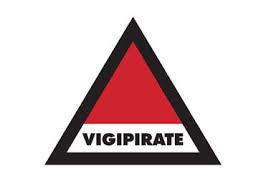 Avant l’exercice :Pendant l’exercice :Etablissement :Adresse :Nom du responsable :Nombre d’élèves présents durant l’exercice :Nombres d’adultes présents durant l’exercice :Modalité d’organisationObservationsExercice inopinéOui      ¨     Non     ¨                      Présence d’observateurs (si oui nombre)Oui      ¨    Non     ¨Présence de figurants jouant les intrusOui      ¨     Non     ¨Présence du référent sûreté (police ou gendarmerie)Oui      ¨    Non     ¨Scénario retenu :Date de l’exercice :Heure :Durée :Temps entre l’intrusion et déclenchement de l’alarme :Temps entre l’intrusion et la mise en sécurité des élèves (évacuation/confinement) :Quel signal sonore utilisé ?L’alerte a été entendue par tous ?(si non indiquer les lieux)La fin d’alerte a-t-elle été identifiée ?Quelle alerte pour les classes hors établissement ?S’échapper ou se cacher réalisé en bon ordreOui ¨                        Non ¨Oui ¨                        Non ¨Quelle attitude a été adoptée ?S’échapper nb de classes concernées :Se mettre en sureté nb de classes concernées :S’échapper nb de classes concernées :Se mettre en sureté nb de classes concernées :Absence de panique / stressOui ¨                        Non ¨Oui ¨                        Non ¨Respect du silenceOui ¨                        Non ¨Oui ¨                        Non ¨Observations éventuellesObservations éventuellesObservations éventuellesObservations éventuellesPoints forts :Points forts :Points à améliorer :Points à améliorer :Solutions envisagées :Solutions envisagées :